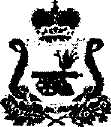 АДМИНИСТРАЦИЯ ИЗДЕШКОВСКОГО СЕЛЬСКОГО ПОСЕЛЕНИЯ САФОНОВСКОГО РАЙОНА СМОЛЕНСКОЙ ОБЛАСТИПОСТАНОВЛЕНИЕот 21.07.2014 № 19В соответствии с частью 7 статьи 170 Жилищного кодекса Российской Федерации, статьей 7 областного закона от 31 октября 2013 года № 114-з «О регулировании отдельных вопросов в сфере обеспечения своевременного проведения капитального ремонта общего имущества в многоквартирных домах, расположенных на территории Смоленской области»,Администрация Издешковского сельского поселения Сафоновского района Смоленской областиПОСТАНОВЛЯЕТ:      1. Формировать фонд капитального ремонта на счете некоммерческой организации «Региональный фонд капитального ремонта многоквартирных домов Смоленской области» в отношении многоквартирных домов, расположенных на территории Издешковского сельского поселения Сафоновского района Смоленской области собственники которых не выбрали способ формирования фонда капитального ремонта или выбранный ими способ не был реализован в течение шести месяцев после дня официального опубликования Региональной программы капитального ремонта общего имущества в многоквартирных домах, расположенных на территории Смоленской области, на 2014 – 2043 годы, утвержденной постановлением Администрации Смоленской области от 27 декабря 2013 года № 1145, в соответствии с перечнем согласно приложению.     2. Направить копию настоящего постановления некоммерческой организации «Региональный фонд капитального ремонта многоквартирных домов Смоленской области».     3. Контроль за исполнением настоящего постановления оставляю за собой.     4. Настоящее постановление вступает в силу с даты его официального опубликования.Глава Администрации Издешковскогосельского поселения Сафоновскогорайона Смоленской области                                                                       Н.В. Ладина                                                                                   Приложение                                                                                   к постановлению Администрации                                                                                   Издешковского сельского                                                                                   поселения Сафоновского района                                                                                    Смоленской области                                                                                   от 21.07.2014 № 19ПЕРЕЧЕНЬмногоквартирных домов О формировании фонда капитальногоремонта в отношении многоквартирных домов на счете некоммерческой организации «Региональный фонд капитального ремонта многоквартирных домов Смоленской области»№ п/пНаименование муниципального образованияАдресПлощадь дома1Издешковское сельское поселение Сафоновского района Смоленской областис. Издешково, ул. 1-я Ленинская, дом № 32428,82Издешковское сельское поселение Сафоновского района Смоленской областис. Издешково,ул. 1-я Ленинская, дом № 30495,83Издешковское сельское поселение Сафоновского района Смоленской областис. Издешково,ул. 1-я Ленинская, дом № 2421,54Издешковское сельское поселение Сафоновского района Смоленской областис. Издешково,ул. 2-я Ленинская, дом № 23294,35Издешковское сельское поселение Сафоновского района Смоленской областис. Издешково,ул. 2-я Ленинская, дом № 19293,76Издешковское сельское поселение Сафоновского района Смоленской областис. Издешково,ул. 1-я Ленинская, дом № 26494,87Издешковское сельское поселение Сафоновского района Смоленской областис. Издешково,ул. 2-я Ленинская, дом № 21294,48Издешковское сельское поселение Сафоновского района Смоленской областис. Издешково,ул. 1-я Ленинская, дом № 46583,69Издешковское сельское поселение Сафоновского района Смоленской областис. Издешково,ул. 2-я Ленинская, дом № 7432,410Издешковское сельское поселение Сафоновского района Смоленской областис. Издешково,ул. Десантная, дом № 177411Издешковское сельское поселение Сафоновского района Смоленской областис. Издешково,ул. 2-я Ленинская, дом № 7-а402,712Издешковское сельское поселение Сафоновского района Смоленской областис. Издешково,ул. 2-я Ленинская, дом № 11411,613Издешковское сельское поселение Сафоновского района Смоленской областис. Издешково,ул. 2-я Ленинская, дом № 7-в36514Издешковское сельское поселение Сафоновского района Смоленской областис. Издешково,ул. 2-я Ленинская, дом № 11-а423,715Издешковское сельское поселение Сафоновского района Смоленской областис. Издешково,ул. 2-я Ленинская, дом № 937416Издешковское сельское поселение Сафоновского района Смоленской областис. Издешково,ул. Десантная, дом № 1-а784,717Издешковское сельское поселение Сафоновского района Смоленской областис. Издешково,ул. Свободы, дом № 2-а772,718Издешковское сельское поселение Сафоновского района Смоленской областис. Издешково,ул. 25 Октября, дом № 46-а778,319с. Издешково,ул. Десантная, дом № 3795,620с. Издешково,ул. Десантная, дом № 5778,721с. Издешково,ул. 2-я Ленинская, дом № 7-б389,522с. Издешково,ул. 2-я Ленинская, дом № 9-а416,323с. Издешково,ул. 2-я Ленинская, дом № 13931,324с. Издешково,ул. 2-я Ленинская, дом № 15962,225с. Издешково,ул. 1-я Ленинская, дом № 21940,226с. Издешково,ул. 1-я Ленинская, дом № 93638,127с. Издешково,ул. 2-я Ленинская, дом № 4-а2851,328с. Издешково,пер. Свободы, дом № 41656,529с. Издешково,ул. 1-я Ленинская, дом № 21-а808,430с. Издешково,ул. 1-я Ленинская, дом № 25-а814,531с. Издешково,ул. 1-я Ленинская, дом № 25819,532с. Издешково,ул. 1-я Ленинская, дом № 2382133с. Издешково,ул. 1-я Ленинская, дом № 19825,934с. Издешково,ул. 1-я Ленинская, дом № 8815,735с. Издешково,ул. 1-я Ленинская, дом № 10816,8